Приложение 1к постановлению Администрации районаот ___________ № _____Список планируемых к размещению мест (площадок) накопления твердых коммунальных отходов на территории муниципального образования Топчихинский район Алтайский край№ п/пИнформация о месте (площадке) накопления ТКОСхема размещения места (площадки) накопления ТКО, М 1:2000«22.п. Победим ул. Советская 11АО «Племенной репродуктор «Чистюньский»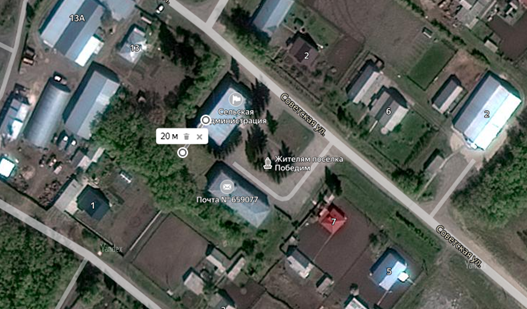         Место (площадка) накопления ТКО                                                                                                                   »